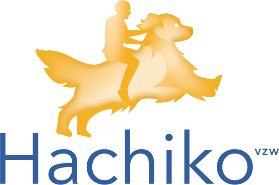 Aanvraag - GezelschapshondGegevens van de kandidaat (+ 18 jaar):Naam en Voornaam: …………………………………………………..…………………………………..……Adres: …………………………………………………………………….……………………………………….Postnr: …………………………… Gemeente: ……………….………………..……………...………………Tel: ……………………………………..…… E-mail: ……………………………....………………………….Bezit een wagen: 	 ja       nee Beroep: ……………………………………………………………….…………………………………………..Weekschema (inclusief evt. hobby’s/vrijwilligerswerk)De hond zal max. ……… uren per dag alleen zijn.Eigen honden? Ras? …………………………………………………………………………………..………..Reu/Teef, leeftijd, gecastreerd?...........................…………………………………………………………….Heb je ervaring met honden? ………………………………………………………………………………….………………………………………………..…………………………………………………………………….Andere huisdieren (kat, kip, konijn,………)? …………………………………………………………………..……………………………………………………………………………………………………………………..Hoe woon je? Appartement + verdiep: 		  Huis/villa:     Tuin: ja  nee 	Koer: ja  nee 	Terras: ja  nee  		Afgesloten: ja  nee Buitenruimte: ca ………….…m² Ben je een roker? ja       nee 		Waar rook je? Binnen       Buiten Zijn er groene zones in de nabijheid die toegankelijk zijn v/d hond:    ja      nee      Indien ja, mag de hond op die plaatsen loslopen?	 ja      nee      Hoe vaak ga je op vakantie? ……….per jaar. Hoe ga je op vakantie (auto, vliegtuig, mobilehome,……..…)?.............................................................……………………………………………………………………………………………………………………..Ben je bereid de hond mee te nemen op vakantie:  ja       nee Wensen en verwachtingen van een hond:Wat zoek je in een hond? (bijv. wandelmaatje, gezelschap, hondensport etc.) ………………………………………………………………………………………………………………………………………………………………………………………………………………………………………….Ben je geïnteresseerd in een  	  jonge hond 		en/of 		   gepensioneerde hond?Welke eigenschappen vind je belangrijk in een hond?(bijv. werklustig, rustig of actief, kan alleen zijn, kan loslopen, goed aan de leiband, etc.).………………………………………………………………………………………………………………………………………………………………………………………………………………………………………….Wat wakkerde jouw interesse aan om een hond van Hachiko te willen adopteren? ………………………………………………………………………………………………………………………………………………………………………………………………………………………………………….Samenstelling van het gezin:Voornaam			Geboortedatum	        			GSM-nrVolwassenen:    		……….………	…………………..		……………………….					……….………	…………………..		……………………….Kind(eren):	  		……….………	…………………..		……………………….					……….………	…………………..		……………………….					……….………	…………………..		……………………….					……….………	…………………..		……………………….Handicap, beperking, aandoening of ziekte bij de kandidaat of één van de gezinsleden? ja      nee Indien u ‘ja’ aangevinkt heeft:Naam van persoon: …………………………………………………………………………………………….Diagnose: ……………………………………………………………………………………………………….Datum van diagnosestelling: ………………………………………..………………………………………..Omschrijving beperkingen: ……………………………………………………………………………………………………………..……..……………………………………………………………………………………………………………………Omschrijving mogelijkheden: …………………………………………………………………………………………………………………………………………………………………………………………………………………………………………Reactie op onvoorziene omstandigheden: moedig      angstig      gestresseerd      rustig   Omgaan met tegenslag of verdriet: huilen      kwaad worden      praten       verwerkt alleen     verwerkt met anderen Omgaan met woede/kwaadheid: roepen      op tafel slaan      gooien met iets    verwerkt alleen     verwerkt met anderen Concentratie: zeer goed      goed      gemiddeld      minder goed      slecht   	Geheugen: zeer goed      goed      gemiddeld      minder goed      slecht Zicht: zeer goed      goed      gemiddeld      minder goed      slecht 	Gehoor: zeer goed      goed      gemiddeld      minder goed      slecht Kracht/Functie armen: zeer goed      goed      gemiddeld      minder goed      slecht Handfunctie: zeer goed      goed      gemiddeld      minder goed      slecht Indien rolstoel: Elektrisch: ja      nee  - Manueel: ja      nee  Stapt met krukken of stokken: ja      nee Middels het ondertekenen van dit document geef je ons toestemming de aan ons verschafte gegevens te verwerken en gebruiken voor onze interne werking bij Hachiko vzw en partners die we bij onze werking betrekken met het doel jouw (aan)vraag te kunnen verwerken. We zullen jouw gegevens verwerken in toepassing van de Europese Algemene Verordening Gegevensbescherming (2016/679). Je hebt te allen tijde het recht tot inzage, rectificatie of verwijdering van jouw gegevens. Indien je wenst jouw gegevens te verwijderen dien je echter rekening te houden met belemmering van onze diensten richting jou.Datum 								Handtekeningmaandagdinsdagwoensdagdonderdagvrijdagzaterdag/zondagVMNMAVOND